PROTOCOLLO DI VALUTAZIONE TELEMATICOCORSI DI STUDIO DI NUOVA ATTIVAZIONE a.a. 2020/2021Obiettivo I T: Accertare le motivazioni per l’attivazione del Corso in modalità prevalenemente o integralmente a distanzaObiettivo II T: Accertare che il CdS promuova una didattica centrata sullo studente, incoraggi l'utlizzo di metodologie aggiornate e  accerti correttamente le competenze acquisiteObiettivo III T: Accertare che il CdS disponga di un’adeguata dotazione di personale docente, di supporto alla docenza e tecnico-amministrativo, che usufruisca di strutture adatte alle esigenze didattiche e che offra servizi funzionali e accessibili agli studentiVALUTAZIONE FINALEProposta finale: (Accreditamento, Non accreditamento)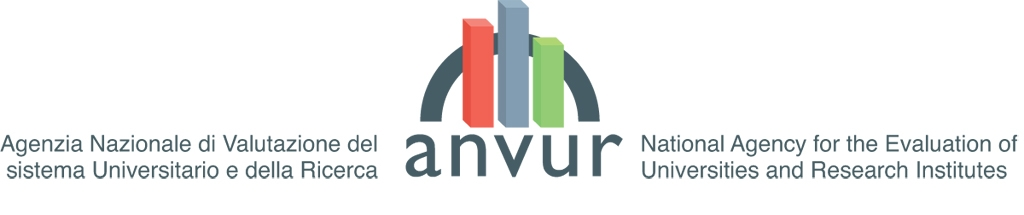 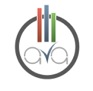 1T. Le motivazioni presentate giustificano la decisione di attivare il Corso in modalità telematica?  Sono definiti chiaramente gli ambiti per i quali l'e-learning offre particolare valore aggiunto? 1T. Le motivazioni presentate giustificano la decisione di attivare il Corso in modalità telematica?  Sono definiti chiaramente gli ambiti per i quali l'e-learning offre particolare valore aggiunto? 1T. Le motivazioni presentate giustificano la decisione di attivare il Corso in modalità telematica?  Sono definiti chiaramente gli ambiti per i quali l'e-learning offre particolare valore aggiunto? 1T. Le motivazioni presentate giustificano la decisione di attivare il Corso in modalità telematica?  Sono definiti chiaramente gli ambiti per i quali l'e-learning offre particolare valore aggiunto? No☐ Sì☐ In parte ☐Informazione non disponibile/non pertinente☐ Motivazione della opzione scelta dal valutatore  (N.B. – La motivazione può essere molto sintetica quando la scelta è Sì)Motivazione della opzione scelta dal valutatore  (N.B. – La motivazione può essere molto sintetica quando la scelta è Sì)Motivazione della opzione scelta dal valutatore  (N.B. – La motivazione può essere molto sintetica quando la scelta è Sì)Motivazione della opzione scelta dal valutatore  (N.B. – La motivazione può essere molto sintetica quando la scelta è Sì)2T. L’Ateneo ha preso in considerazione eventuali corsi telematici della stessa classe di laurea o di classe simile già attivi nell’Ateneo o in  altri Atenei? È stata fatta un’analisi degli sbocchi occupazionali che giustifichi l’attivazione del nuovo Corso telematico? Sono stati considerati studi di settore a livello regionale, nazionale, internazionale?2T. L’Ateneo ha preso in considerazione eventuali corsi telematici della stessa classe di laurea o di classe simile già attivi nell’Ateneo o in  altri Atenei? È stata fatta un’analisi degli sbocchi occupazionali che giustifichi l’attivazione del nuovo Corso telematico? Sono stati considerati studi di settore a livello regionale, nazionale, internazionale?2T. L’Ateneo ha preso in considerazione eventuali corsi telematici della stessa classe di laurea o di classe simile già attivi nell’Ateneo o in  altri Atenei? È stata fatta un’analisi degli sbocchi occupazionali che giustifichi l’attivazione del nuovo Corso telematico? Sono stati considerati studi di settore a livello regionale, nazionale, internazionale?2T. L’Ateneo ha preso in considerazione eventuali corsi telematici della stessa classe di laurea o di classe simile già attivi nell’Ateneo o in  altri Atenei? È stata fatta un’analisi degli sbocchi occupazionali che giustifichi l’attivazione del nuovo Corso telematico? Sono stati considerati studi di settore a livello regionale, nazionale, internazionale?No☐ Sì☐ In parte ☐Informazione non disponibile/non pertinente☐ Motivazione della opzione scelta dal valutatore  (N.B. – La motivazione può essere molto sintetica quando la scelta è Sì)Motivazione della opzione scelta dal valutatore  (N.B. – La motivazione può essere molto sintetica quando la scelta è Sì)Motivazione della opzione scelta dal valutatore  (N.B. – La motivazione può essere molto sintetica quando la scelta è Sì)Motivazione della opzione scelta dal valutatore  (N.B. – La motivazione può essere molto sintetica quando la scelta è Sì)3T. L’impegno economico e finanziario garantisce la sostenibilità della didattica e delle verifiche  previste (es. quota per docenti e tutor, quota per lo sviluppo dei materiali multimediali, sedi d’esame, etc.)? 3T. L’impegno economico e finanziario garantisce la sostenibilità della didattica e delle verifiche  previste (es. quota per docenti e tutor, quota per lo sviluppo dei materiali multimediali, sedi d’esame, etc.)? 3T. L’impegno economico e finanziario garantisce la sostenibilità della didattica e delle verifiche  previste (es. quota per docenti e tutor, quota per lo sviluppo dei materiali multimediali, sedi d’esame, etc.)? 3T. L’impegno economico e finanziario garantisce la sostenibilità della didattica e delle verifiche  previste (es. quota per docenti e tutor, quota per lo sviluppo dei materiali multimediali, sedi d’esame, etc.)? No☐ Sì☐ In parte ☐Informazione non disponibile/non pertinente☐ Motivazione della opzione scelta dal valutatore  (N.B. – La motivazione può essere molto sintetica quando la scelta è Sì)Motivazione della opzione scelta dal valutatore  (N.B. – La motivazione può essere molto sintetica quando la scelta è Sì)Motivazione della opzione scelta dal valutatore  (N.B. – La motivazione può essere molto sintetica quando la scelta è Sì)Motivazione della opzione scelta dal valutatore  (N.B. – La motivazione può essere molto sintetica quando la scelta è Sì)4T.La Carta dei Servizi  è redatta in modo completo e fornisce una descrizione adeguata degli aspetti rilevanti per il CdS (es. descrizione dei ruoli, funzioni, responsabilità attori, criteri di trasparenza e di qualita') ?4T.La Carta dei Servizi  è redatta in modo completo e fornisce una descrizione adeguata degli aspetti rilevanti per il CdS (es. descrizione dei ruoli, funzioni, responsabilità attori, criteri di trasparenza e di qualita') ?4T.La Carta dei Servizi  è redatta in modo completo e fornisce una descrizione adeguata degli aspetti rilevanti per il CdS (es. descrizione dei ruoli, funzioni, responsabilità attori, criteri di trasparenza e di qualita') ?4T.La Carta dei Servizi  è redatta in modo completo e fornisce una descrizione adeguata degli aspetti rilevanti per il CdS (es. descrizione dei ruoli, funzioni, responsabilità attori, criteri di trasparenza e di qualita') ?No☐ Sì☐ In parte ☐Informazione non disponibile/non pertinente☐ Motivazione della opzione scelta dal valutatore  (N.B. – La motivazione può essere molto sintetica quando la scelta è Sì)Motivazione della opzione scelta dal valutatore  (N.B. – La motivazione può essere molto sintetica quando la scelta è Sì)Motivazione della opzione scelta dal valutatore  (N.B. – La motivazione può essere molto sintetica quando la scelta è Sì)Motivazione della opzione scelta dal valutatore  (N.B. – La motivazione può essere molto sintetica quando la scelta è Sì)5T. E' stata definita la percentuale di didattica in presenza in caso di corso blended? E' stata motivata la ragione di tale scelta?5T. E' stata definita la percentuale di didattica in presenza in caso di corso blended? E' stata motivata la ragione di tale scelta?5T. E' stata definita la percentuale di didattica in presenza in caso di corso blended? E' stata motivata la ragione di tale scelta?5T. E' stata definita la percentuale di didattica in presenza in caso di corso blended? E' stata motivata la ragione di tale scelta?No☐ Sì☐ In parte ☐Informazione non disponibile/non pertinente☐ Motivazione della opzione scelta dal valutatore  (N.B. – La motivazione può essere molto sintetica quando la scelta è Sì)Motivazione della opzione scelta dal valutatore  (N.B. – La motivazione può essere molto sintetica quando la scelta è Sì)Motivazione della opzione scelta dal valutatore  (N.B. – La motivazione può essere molto sintetica quando la scelta è Sì)Motivazione della opzione scelta dal valutatore  (N.B. – La motivazione può essere molto sintetica quando la scelta è Sì)6T.E' stata definita l'articolazione della didattica, per i singoli insegnamenti, in termini di CFU distinguendo come si distribuiscono tra la didattica erogativa (DE), la didattica interattiva (DI) e le attivita' in autoapprendimento? E' presente almeno un'ora di didattica erogativa e un'ora di didattica interattiva per CFU all'interno di ogni insegnamento?6T.E' stata definita l'articolazione della didattica, per i singoli insegnamenti, in termini di CFU distinguendo come si distribuiscono tra la didattica erogativa (DE), la didattica interattiva (DI) e le attivita' in autoapprendimento? E' presente almeno un'ora di didattica erogativa e un'ora di didattica interattiva per CFU all'interno di ogni insegnamento?6T.E' stata definita l'articolazione della didattica, per i singoli insegnamenti, in termini di CFU distinguendo come si distribuiscono tra la didattica erogativa (DE), la didattica interattiva (DI) e le attivita' in autoapprendimento? E' presente almeno un'ora di didattica erogativa e un'ora di didattica interattiva per CFU all'interno di ogni insegnamento?6T.E' stata definita l'articolazione della didattica, per i singoli insegnamenti, in termini di CFU distinguendo come si distribuiscono tra la didattica erogativa (DE), la didattica interattiva (DI) e le attivita' in autoapprendimento? E' presente almeno un'ora di didattica erogativa e un'ora di didattica interattiva per CFU all'interno di ogni insegnamento?No☐ Sì☐ In parte ☐Informazione non disponibile/non pertinente☐ Motivazione della opzione scelta dal valutatore  (N.B. – La motivazione può essere molto sintetica quando la scelta è Sì)Motivazione della opzione scelta dal valutatore  (N.B. – La motivazione può essere molto sintetica quando la scelta è Sì)Motivazione della opzione scelta dal valutatore  (N.B. – La motivazione può essere molto sintetica quando la scelta è Sì)Motivazione della opzione scelta dal valutatore  (N.B. – La motivazione può essere molto sintetica quando la scelta è Sì)S-IT Considerazioni di sintesi sull’Obiettivo ITS-IT Considerazioni di sintesi sull’Obiettivo ITS-IT Considerazioni di sintesi sull’Obiettivo ITS-IT Considerazioni di sintesi sull’Obiettivo ITS-IT Considerazioni di sintesi sull’Obiettivo ITControdeduzioni dell’AteneoControdeduzioni dell’AteneoControdeduzioni dell’AteneoControdeduzioni dell’AteneoControdeduzioni dell’Ateneo(eventuali)(eventuali)(eventuali)(eventuali)(eventuali)1T.E' garantita, all'interno di ogni insegnamento, una quota consistente di e-tivity (problemi, report, studio di casi, simulazioni ecc..)? Sono tali da consentire un adeguato feed-back al singolo studente da parte del docente o del tutor ?1T.E' garantita, all'interno di ogni insegnamento, una quota consistente di e-tivity (problemi, report, studio di casi, simulazioni ecc..)? Sono tali da consentire un adeguato feed-back al singolo studente da parte del docente o del tutor ?1T.E' garantita, all'interno di ogni insegnamento, una quota consistente di e-tivity (problemi, report, studio di casi, simulazioni ecc..)? Sono tali da consentire un adeguato feed-back al singolo studente da parte del docente o del tutor ?1T.E' garantita, all'interno di ogni insegnamento, una quota consistente di e-tivity (problemi, report, studio di casi, simulazioni ecc..)? Sono tali da consentire un adeguato feed-back al singolo studente da parte del docente o del tutor ?No☐ Sì☐ In parte ☐Informazione non disponibile/non pertinente☐ Motivazione della opzione scelta dal valutatore  (N.B. – La motivazione può essere molto sintetica quando la scelta è Sì)Motivazione della opzione scelta dal valutatore  (N.B. – La motivazione può essere molto sintetica quando la scelta è Sì)Motivazione della opzione scelta dal valutatore  (N.B. – La motivazione può essere molto sintetica quando la scelta è Sì)Motivazione della opzione scelta dal valutatore  (N.B. – La motivazione può essere molto sintetica quando la scelta è Sì)2T. Le metodologie didattiche tengono conto delle più recenti evoluzioni tecnologiche? È garantito l’aggiornamento del materiale didattico (provenienza, tipologia, anno di aggiornamento e modalità di produzione dei contenuti multimediali)? 2T. Le metodologie didattiche tengono conto delle più recenti evoluzioni tecnologiche? È garantito l’aggiornamento del materiale didattico (provenienza, tipologia, anno di aggiornamento e modalità di produzione dei contenuti multimediali)? 2T. Le metodologie didattiche tengono conto delle più recenti evoluzioni tecnologiche? È garantito l’aggiornamento del materiale didattico (provenienza, tipologia, anno di aggiornamento e modalità di produzione dei contenuti multimediali)? 2T. Le metodologie didattiche tengono conto delle più recenti evoluzioni tecnologiche? È garantito l’aggiornamento del materiale didattico (provenienza, tipologia, anno di aggiornamento e modalità di produzione dei contenuti multimediali)? No☐ Sì☐ In parte ☐Informazione non disponibile/non pertinente☐ Motivazione della opzione scelta dal valutatore  (N.B. – La motivazione può essere molto sintetica quando la scelta è Sì)Motivazione della opzione scelta dal valutatore  (N.B. – La motivazione può essere molto sintetica quando la scelta è Sì)Motivazione della opzione scelta dal valutatore  (N.B. – La motivazione può essere molto sintetica quando la scelta è Sì)Motivazione della opzione scelta dal valutatore  (N.B. – La motivazione può essere molto sintetica quando la scelta è Sì)3T. E' garantita l'accessibilità del LMS e dei contenuti didattici agli studenti con diverse abilità (Dlgs n.106 del 10 agosto 2018)?3T. E' garantita l'accessibilità del LMS e dei contenuti didattici agli studenti con diverse abilità (Dlgs n.106 del 10 agosto 2018)?3T. E' garantita l'accessibilità del LMS e dei contenuti didattici agli studenti con diverse abilità (Dlgs n.106 del 10 agosto 2018)?3T. E' garantita l'accessibilità del LMS e dei contenuti didattici agli studenti con diverse abilità (Dlgs n.106 del 10 agosto 2018)?No☐ Sì☐ In parte ☐Informazione non disponibile/non pertinente☐ Motivazione della opzione scelta dal valutatore  (N.B. – La motivazione può essere molto sintetica quando la scelta è Sì)Motivazione della opzione scelta dal valutatore  (N.B. – La motivazione può essere molto sintetica quando la scelta è Sì)Motivazione della opzione scelta dal valutatore  (N.B. – La motivazione può essere molto sintetica quando la scelta è Sì)Motivazione della opzione scelta dal valutatore  (N.B. – La motivazione può essere molto sintetica quando la scelta è Sì)4T. Le modalità di verifica degli apprendimenti sono coerenti con le modalità di erogazione della didattica a distanza e sono definite verifiche in presenza? 4T. Le modalità di verifica degli apprendimenti sono coerenti con le modalità di erogazione della didattica a distanza e sono definite verifiche in presenza? 4T. Le modalità di verifica degli apprendimenti sono coerenti con le modalità di erogazione della didattica a distanza e sono definite verifiche in presenza? 4T. Le modalità di verifica degli apprendimenti sono coerenti con le modalità di erogazione della didattica a distanza e sono definite verifiche in presenza? No☐ Sì☐ In parte ☐Informazione non disponibile/non pertinente☐ Motivazione della opzione scelta dal valutatore  (N.B. – La motivazione può essere molto sintetica quando la scelta è Sì)Motivazione della opzione scelta dal valutatore  (N.B. – La motivazione può essere molto sintetica quando la scelta è Sì)Motivazione della opzione scelta dal valutatore  (N.B. – La motivazione può essere molto sintetica quando la scelta è Sì)Motivazione della opzione scelta dal valutatore  (N.B. – La motivazione può essere molto sintetica quando la scelta è Sì)S-II Considerazioni di sintesi sull’Obiettivo IIControdeduzioni dell’Ateneo(eventuali)1T. Sono previste aule, infrastrutture, laboratori, ambienti di simulazione e-learning o altri ambienti didattici di tipo telematico, adeguati al raggiungimento degli obiettivi formativi dichiarati? 1T. Sono previste aule, infrastrutture, laboratori, ambienti di simulazione e-learning o altri ambienti didattici di tipo telematico, adeguati al raggiungimento degli obiettivi formativi dichiarati? 1T. Sono previste aule, infrastrutture, laboratori, ambienti di simulazione e-learning o altri ambienti didattici di tipo telematico, adeguati al raggiungimento degli obiettivi formativi dichiarati? 1T. Sono previste aule, infrastrutture, laboratori, ambienti di simulazione e-learning o altri ambienti didattici di tipo telematico, adeguati al raggiungimento degli obiettivi formativi dichiarati? No☐ Sì☐ In parte ☐Informazione non disponibile/non pertinente☐ Motivazione della opzione scelta dal valutatore  (N.B. – La motivazione può essere molto sintetica quando la scelta è Sì)Motivazione della opzione scelta dal valutatore  (N.B. – La motivazione può essere molto sintetica quando la scelta è Sì)Motivazione della opzione scelta dal valutatore  (N.B. – La motivazione può essere molto sintetica quando la scelta è Sì)Motivazione della opzione scelta dal valutatore  (N.B. – La motivazione può essere molto sintetica quando la scelta è Sì)2T. E' stato descritto il LMS adottato e la sua architettura sia nelle sezioni generali che in quelle riservate ai singoli insegnamenti (articolazione degli ambienti, tool presenti nei singoli ambienti, profili di accesso)?2T. E' stato descritto il LMS adottato e la sua architettura sia nelle sezioni generali che in quelle riservate ai singoli insegnamenti (articolazione degli ambienti, tool presenti nei singoli ambienti, profili di accesso)?2T. E' stato descritto il LMS adottato e la sua architettura sia nelle sezioni generali che in quelle riservate ai singoli insegnamenti (articolazione degli ambienti, tool presenti nei singoli ambienti, profili di accesso)?2T. E' stato descritto il LMS adottato e la sua architettura sia nelle sezioni generali che in quelle riservate ai singoli insegnamenti (articolazione degli ambienti, tool presenti nei singoli ambienti, profili di accesso)?No☐ Sì☐ In parte ☐Informazione non disponibile/non pertinente☐ Motivazione della opzione scelta dal valutatore  (N.B. – La motivazione può essere molto sintetica quando la scelta è Sì)Motivazione della opzione scelta dal valutatore  (N.B. – La motivazione può essere molto sintetica quando la scelta è Sì)Motivazione della opzione scelta dal valutatore  (N.B. – La motivazione può essere molto sintetica quando la scelta è Sì)Motivazione della opzione scelta dal valutatore  (N.B. – La motivazione può essere molto sintetica quando la scelta è Sì)3T. L’architettura tecnologica indica chiaramente i requisiti minimi di sistema e di connessione richiesti allo studente per una adeguata fruizione della didattica? Tiene conto delle recenti evoluzioni tecnologiche? E’ garantita la possibilità di accesso da dispositivi diversi (es. tablet, smartphone)? E' attivo il ‘single sign on’?3T. L’architettura tecnologica indica chiaramente i requisiti minimi di sistema e di connessione richiesti allo studente per una adeguata fruizione della didattica? Tiene conto delle recenti evoluzioni tecnologiche? E’ garantita la possibilità di accesso da dispositivi diversi (es. tablet, smartphone)? E' attivo il ‘single sign on’?3T. L’architettura tecnologica indica chiaramente i requisiti minimi di sistema e di connessione richiesti allo studente per una adeguata fruizione della didattica? Tiene conto delle recenti evoluzioni tecnologiche? E’ garantita la possibilità di accesso da dispositivi diversi (es. tablet, smartphone)? E' attivo il ‘single sign on’?3T. L’architettura tecnologica indica chiaramente i requisiti minimi di sistema e di connessione richiesti allo studente per una adeguata fruizione della didattica? Tiene conto delle recenti evoluzioni tecnologiche? E’ garantita la possibilità di accesso da dispositivi diversi (es. tablet, smartphone)? E' attivo il ‘single sign on’?No☐ Sì☐ In parte ☐Informazione non disponibile/non pertinente☐ Motivazione della opzione scelta dal valutatore  (N.B. – La motivazione può essere molto sintetica quando la scelta è Sì)Motivazione della opzione scelta dal valutatore  (N.B. – La motivazione può essere molto sintetica quando la scelta è Sì)Motivazione della opzione scelta dal valutatore  (N.B. – La motivazione può essere molto sintetica quando la scelta è Sì)Motivazione della opzione scelta dal valutatore  (N.B. – La motivazione può essere molto sintetica quando la scelta è Sì)4T. Le tipologie di tutorship programmate consentono il raggiungimento degli obiettivi formativi?4T. Le tipologie di tutorship programmate consentono il raggiungimento degli obiettivi formativi?4T. Le tipologie di tutorship programmate consentono il raggiungimento degli obiettivi formativi?4T. Le tipologie di tutorship programmate consentono il raggiungimento degli obiettivi formativi?No☐ Sì☐ In parte ☐Informazione non disponibile/non pertinente☐ Motivazione della opzione scelta dal valutatore  (N.B. – La motivazione può essere molto sintetica quando la scelta è Sì)Motivazione della opzione scelta dal valutatore  (N.B. – La motivazione può essere molto sintetica quando la scelta è Sì)Motivazione della opzione scelta dal valutatore  (N.B. – La motivazione può essere molto sintetica quando la scelta è Sì)Motivazione della opzione scelta dal valutatore  (N.B. – La motivazione può essere molto sintetica quando la scelta è Sì)5T. E' prevista un'attivita' di formazione/aggiornamento di docenti e tutor per lo svolgimento della didattica online, e per il supporto alla produzione di prodotti didattici multimediali?5T. E' prevista un'attivita' di formazione/aggiornamento di docenti e tutor per lo svolgimento della didattica online, e per il supporto alla produzione di prodotti didattici multimediali?5T. E' prevista un'attivita' di formazione/aggiornamento di docenti e tutor per lo svolgimento della didattica online, e per il supporto alla produzione di prodotti didattici multimediali?5T. E' prevista un'attivita' di formazione/aggiornamento di docenti e tutor per lo svolgimento della didattica online, e per il supporto alla produzione di prodotti didattici multimediali?No☐ Sì☐ In parte ☐Informazione non disponibile/non pertinente☐ Motivazione della opzione scelta dal valutatore  (N.B. – La motivazione può essere molto sintetica quando la scelta è Sì)Motivazione della opzione scelta dal valutatore  (N.B. – La motivazione può essere molto sintetica quando la scelta è Sì)Motivazione della opzione scelta dal valutatore  (N.B. – La motivazione può essere molto sintetica quando la scelta è Sì)Motivazione della opzione scelta dal valutatore  (N.B. – La motivazione può essere molto sintetica quando la scelta è Sì)S-III T Considerazioni di sintesi sull’Obiettivo IIITControdeduzioni dell’Ateneo(eventuali)Sintesi dei punti di forza e debolezza, delle opportunità e dei rischi rilevatiIndicazioni e RaccomandazioniControdeduzioni complessive dell’Ateneo(eventuali)